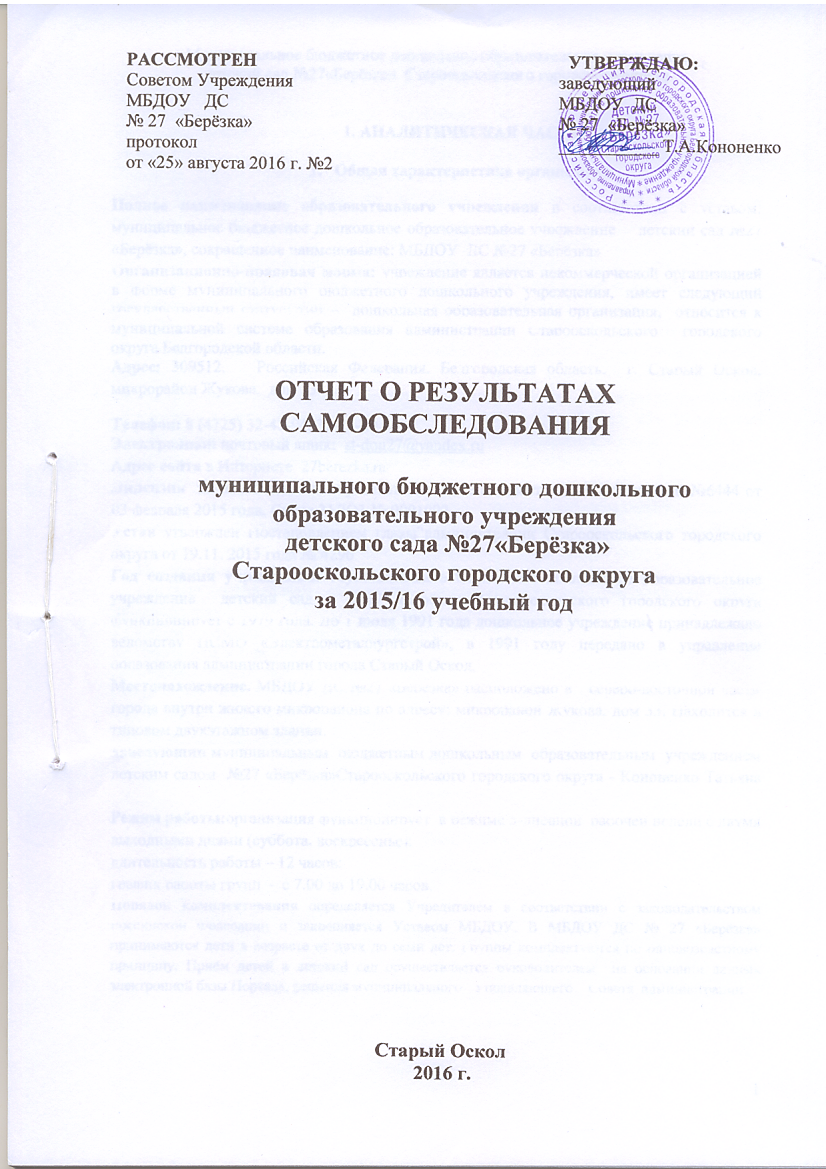 1. АНАЛИТИЧЕСКАЯ ЧАСТЬОбщая характеристика организацииПолное наименование образовательного учреждения в соответствии с уставом: муниципальное бюджетное дошкольное образовательное учреждение    детский сад №27 «Берёзка», сокращенное наименование: МБДОУ  ДС №27 «Берёзка»Организационно-правовая форма:учреждение является некоммерческой организацией в форме муниципального бюджетного дошкольного учреждения, имеет следующий государственный статус: тип –  дошкольная образовательнаяорганизация,  относится к муниципальной системе образования администрации Старооскольского  городского округа Белгородской области.  Адрес: 309512,   Российская Федерация, Белгородская область,  г. Старый Оскол, микрорайон Жукова,  дом 33.   Телефон: 8 (4725) 32-45-94, 32-73-29Электронный почтовый ящик:  st-dou27@yandex.ruАдрес сайта в Интернете  27berezka.ruЛицензия  на право ведения образовательной деятельности Регистрационный №6444 от 03 февраля 2015 года, Серия 31ЛО1 № 0001092Устав утвержден Постановлением главы администрации Старооскольского городского округа от 19.11. 2015 года № 4296Год создания учреждения: Муниципальное бюджетное дошкольное образовательное учреждение  детский сад   №27 «Берёзка» Старооскольского городского округа   функционирует с 1979 года. До 1 июля 1991 года дошкольное учреждение принадлежало ведомству ПСМО «Электрометаллургстрой», в 1991 году передано в управление образования администрации города Старый Оскол. Местонахождение. МБДОУ ДС №27 «Берёзка» расположено в   северо-восточной части города внутри жилого микрорайона по адресу: микрорайон Жукова, дом 33. Находится в типовом двухэтажном здании.Заведующий муниципальным  бюджетным дошкольным  образовательным  учреждением детским садом  №27 «Берёзка»Старооскольского городского округа - Кононенко Татьяна АлексеевнаРежим работы:организация функционирует  в режиме 5-дневной  рабочей недели с двумя выходными днями (суббота, воскресенье);длительность работы – 12 часов;график работы групп  – с 7.00 до 19.00 часов.Порядок комплектования определяется Учредителем в соответствии с законодательством Российской Федерации и закрепляется Уставом МБДОУ. В МБДОУ ДС № 27 «Берёзка» принимаются дети в возрасте от двух до семи лет. Группы комплектуются по одновозрастному принципу. Приём детей в детский сад осуществляется руководителем  на основании данных электронной базы Портала, решения муниципального   Управляющего    Совета  администрации    Старооскольского городского округа, медицинского заключения, заявления родителя  и документов, удостоверяющих личность одного из родителей (законных представителей).Условия приема воспитанников в ДОУ.Прием в ДОУ осуществлялся в соответствии с Порядком приёма, режима  посещения и отчисления воспитанников ДОУ.Отношения между родителями воспитанников и законными представителями строились на договорной основе.2. Система управления организацией.Управление Учреждением осуществляется в соответствии с законодательствомРоссийской Федерации, строится на принципах единоначалия и самоуправления, обеспечивающих государственно-общественный характер управления УчреждениеНепосредственное управление  МБДОУ ДС №27 «Берёзка» осуществляет заведующий    Кононенко Татьяна Алексеевна, образование – высшее, педагогический стаж работы  – 22 года, в должности – 9 лет, высшая квалификационная категория, награждена нагрудным знаком «Почётный работник общего образования Российской Федерации», имеет звание «Гордость Старого Оскола»  (тел. 32- 45- 95). Заведующий Учреждением в соответствии с Уставом учреждения подотчётен в своей деятельности учредителю, департаменту по социальному развитию администрации Старооскольского городского округа, по вопросам целевого использования имущества - Департаменту имущественных и земельных отношений администрации Старооскольского городского округа, по вопросу целевого использования финансовых средств – департаменту финансов и бюджетной политики администрации Старооскольского городского округа.Контактные телефоны – (4725) 32-45-95, 32–73–29.Система договорных отношений, регламентирующих деятельность ДОУ, представлена:Трудовым договором с руководителем ДОУ.Коллективным договором ДОУ. Договором с родителями.Локальными актами, регламентирующими работу ДОУ,  представлены на сайте Учреждения:  27berezka.ruE-mail: st-dou27@yandex.ru	Совет Учреждения – это коллегиальный орган Учреждения, реализующий установленные законодательством принципы демократического, государственно-общественного характера управления образованием, наделенный полномочиями по осуществлению управленческих функций в соответствии с настоящим Уставом и Положением о Совете Учреждения.
Основными задачами Совета являются: определение направления развития Учреждения; повышение эффективности его финансово-хозяйственной деятельности; содействие созданию оптимальных условий и форм организации образовательного процесса;  контроль за соблюдением   безопасных условий обучения, воспитания и труда.Деятельность Общего Собрания работниковнаправлена на решение следующих задач:участвовать в разработке и принятии положений Коллективного договора МБДОУ, правил внутреннего трудового распорядка, дополнений и изменений к данным локальным актам;содействовать созданию оптимальных условий для осуществления образовательного процесса, развивающей и досуговой деятельности;решать вопросы, связанные с развитием образовательной среды МБДОУДС №27 «Берёзка»;вносить предложения по вопросам охраны и безопасности условий образовательного процесса и трудовой деятельности, охраны жизни и здоровья детей и работников МБДОУ ДС №27 «Берёзка»;вносить предложения по формированию фонда оплаты труда, порядка стимулирования труда работников МБДОУ ДС №27 «Берёзка», принимать Положение о распределении стимулирующего фонда оплаты труда работников МБДОУ ДС №27 «Берёзка»;вносить предложения по порядку и условиям предоставления социальных гарантий и льгот детям и работникам в пределах компетенции МБДОУ ДС №27 «Берёзка»;внесение предложений о поощрении работников МБДОУДС №27 «Берёзка»;заслушивать и принимать отчёт по самообследованию МБДОУ ДС №27 «Берёзка», вносить предложения по совершенствованию деятельности МБДОУ ДС №27 «Берёзка»;знакомиться с итоговыми документами контрольно - надзорных органов и заслушивать заведующего МБДОУ ДС №27 «Берёзка»  о выполнении мероприятий по устранению недостатков в работе;принимать локальные акты, касающиеся компетенции   Общего Собрания работников.Компетенция Педагогического совета Учреждения: определение направлений образовательной деятельности Учреждения; утверждение образовательных программ; утверждение плана работы Учреждения на учебный год.
Родительский комитет – осуществляет защиту прав и законных интересов детей и родителей (законных представителей); принимает участие в организации и проведении мероприятий, не предусмотренных учебным планом.СТРУКТУРА УЧРЕЖДЕНИЯмуниципального  бюджетного дошкольного образовательного учреждения детского сада  № 27 «Берёзка»Старооскольского городского округаОрганизация образовательной деятельностиЦель образовательного процесса: обеспечение равенства возможностей для каждого ребѐнка в получении качественного дошкольного образования, психолого-педагогическая поддержка позитивной социализации и индивидуализации, развитие личности детей дошкольного возраста в различных видах общения и деятельности с учѐтом их возрастных, индивидуальных психологических и физиологических особенностей. Содержание образовательной деятельностинаправлено на развитие личности, мотивации и способностей детей в различных видах деятельности и охватывает следующие направления развития и образования детей: социально-коммуникативное развитие, познавательное развитие, речевое развитие, художественно-эстетическое развитие и физическое развитие.Условия организации образовательного процесса.МБДОУ ДС №27 «Берёзка» расположено в северо-восточной части города внутри жилого микрорайона. Находится в типовом двухэтажном здании. Проектная мощность учреждения - 250 мест.   Территория детского сада огорожена забором, имеются озелененные участки, фруктовый сад, огород, спортивные площадки и т.д. В МБДОУ созданы условия и развивающая среда для детей с 2 до 7 лет, которая обеспечивает безопасность жизни детей, способствует их физическому, познавательно-речевому, художественно-эстетическому и социально-личностному развитию. Образовательный процесс обеспечен учебным оборудованием, техническими средствами обучения. В детском саду имеется учебно-методическое обеспечение согласно реализуемым программам ДОУ, а также необходимый учебно-методический комплекс, который ежегодно дополняется. Приобретены наглядные пособия, информационные стенды, собрана программно-методическая литература по всем видам деятельности,  психолого-педагогическая, детская художественная литература. Проведена подписка на периодические педагогические издания. При проектировании развивающей предметно- пространственной среды образовательного учреждения коллектив учитывает следующие факторы: индивидуальные социально-психологические особенности ребёнка, своеобразие его эмоционально-личностного развития, индивидуальных интересов, склонностей, предпочтений и потребностей, возрастных и полоролевых особенностей. В построении среды использовались такие элементы, как «зонирование», «тематические центры», «модули», «кабинетное пространство». Общая эстетика интерьеров помещений детского сада создает комфортный и гармоничный эмоциональный настрой. Эстетический комплекс включает в себя творческие центры в группах, постоянно действующие экспозиции детских работ, музыкальный зал, костюмерную, различные виды театра, декорации и реквизиты. Экологический - это территория вокруг детского сада, природные уголки в группах. Для формирования у детей основ экологической культуры созданы: - фруктовый сад; - цветники, альпийские горки и другие виды дизайна на территории и групповых участках; - «экологическая тропа» и клумба «Зеленая аптека». - уголки природы в группах. Здоровьесберегающий – материально-техническое оснащение ДОУ соответствует санитарно-гигиеническим требованиям. Имеются комфортныеусловия для физкультурно-оздоровительной работы и организации самостоятельной двигательной деятельности: - спортивный зал, с набором современного оборудования и инвентаря, что позволяет эффективно осуществлять развитие основных движений и физических качеств воспитанников; - оборудованные физкультурные уголки в группах; - медицинский блок. Для организации оздоровительной и самостоятельной двигательной деятельности на свежем воздухе предусмотрено наличие: - озеленения участков для защиты от неблагоприятных факторов внешней среды; - спортивная площадка с беговой дорожкой, стационарным спортивным оборудованием; - групповые участки со стационарным физкультурным оборудованием; - зона релаксации.И всё же для более эффективной работы с воспитанниками по развитию физических навыков и умений, снятию психоэмоционального напряжения средствами физических упражнения к имеющемуся спортивному оборудованию необходимо добавить детские тренажёры.Для обеспечения интеллектуального, познавательно-речевого развития в ДОУ функционируют: - кабинет иностранного языка, оснащённый лингафонным оборудованием, необходимыми наглядными пособиями, играми и игрушками; - центры познавательного развития детей в группах, оборудованные конструктивно-строительными играми, познавательной литературой, пособиями, экспериментальными мини-лабораториями. В кабинете педагога-психолога созданы условия   удобства и комфорта для детей. Кабинет разделён на различные зоны для занятий с детьми и взрослыми. Имеется уголок релаксации с мягкой мебелью и  оборудованием для релаксации с применением песокотерапии.В рамках реализации   Программы развития дошкольного учреждения  на период 2016 – 2020 г.г. проектом «Здоровым быть – здорово!» предусмотрено оформление сенсорной комнаты с целью обеспечения условий укрепления физического и психического здоровья  воспитанников с проявлениями психоэмоционального напряжения средствами индивидуально – дифференцированного подходаВо всех группах имеется эстетически оформленная образовательная зона, где сосредоточен и систематизирован разнообразный познавательный материал для интеллектуального развития дошкольников. Во всех групповых комнатах созданы условия для эмоционального комфорта детей и организации игровой деятельности. Воспитатели пополнили и обновили во всех группах предметно-пространственную среду. В соответствии с образовательной программой ДОУ, каждый ребёнок в обновлённых условиях может найти комфортное место для занятий и отдыха. Все атрибуты комплектуются по тематике и размещаются в игровых центрах в местах, доступных для детей. Своеобразие индивидуального развития детей требует изменения окружающей среды по их вкусу и настроению. Для этого в группах изготовлены многофункциональные ширмы, подиумы, мягкие модули. Центры релаксации оборудованы уютной обстановкой: мебелью, фотоальбомами, интересными книгами, настольными играми, коллекциями. При создании развивающей среды группы воспитатели учитывают гендерные различия (разделение игровых зон для девочек и мальчиков). Оснащение групповых комнат позволяет детям самостоятельно или в совместной деятельности со взрослым определить содержание деятельности, наметить план действий, распределить свое время и активно участвовать в образовательном процессе, взаимодействуя друг с другом и педагогами.С целью  формирования  единого образовательного  пространства, обеспечивающего  условия для полноценного развития каждого ребёнка в период дошкольного детства, объединения обучения и воспитания в целостный образовательный процесс дошкольным учреждением были заключены договора о взаимодействии с социальными партнёрами: МБДОУДС№22,29,  МБОУ «ООШ №6»,   МБОУ ДОД «ДЮСШ «Лидер», МКУК «СОХМ», МБОУ ДОД«ДМШ №5».Обеспечение безопасности жизни и деятельности ребёнка в здании и прилегающей территории МБДОУВ нашем учреждении проводится плановая работа по обеспечению антитеррористической защищенности и пожарной безопасности, которая строится на основе соблюдения требований законодательных актов для данной сферы. В детском саду разработан паспорт безопасности (антитеррористической защищенности), согласованный с секретарём Совета безопасности администрации, начальником УВД, начальником ГУ МЧС, начальником отдела ФСБ г. Старый Оскол. Имеется кнопка тревожной сигнализации (КТС), сигнал которой выведен на пульт дежурной части УВД, телефон, автодозвон, голосовой оповещатель, автоматическая пожарная сигнализация. Пропускной режим осуществляется дежурным сотрудником. Физическая охрана детского учреждения осуществляется штатными сторожами. Согласно нормам пожарной безопасности помещения детского сада оснащены датчиками автоматической пожарной сигнализации, срабатывающими на задымление и повышение температуры; кнопками включения пожарной сигнализации. Все устройства автоматической пожарной сигнализации (АПС) замыкаются на пульт Единой дежурной диспетчерской службы (ЕДДС-01). В МБДОУ установлен противопожарный режим, создана добровольная пожарная дружина, регулярно проводятся мероприятия по соблюдению правил пожарной безопасности, по ознакомлению детей и сотрудников с правилами пожарной безопасности. В обеспечении комплексной безопасности МБДОУ серьезным вопросом является обучение персонала и воспитанников, формирование культуры безопасности. Поэтому работа строится согласно годовому плану, плану заведующего, завхоза, где прописаны дни занятий и инструктажей, мероприятия по тренировочной эвакуации детей и сотрудников. Следовательно, состояние антитеррористической защищенности учреждения соответствует требованиям безопасности.Организация питания	Организация питания детей в детском саду - немаловажный фактор сохранения здоровья дошкольников. Данному вопросу в МБДОУ уделяется большое внимание. Организация питания детей в МБДОУ осуществляется самостоятельно с учетом централизованного обеспечения продуктами питания, в соответствии с нормативно-методическими документами законодательства по разделу «Гигиена питания», а также санитарно-эпидемиологическими правилами и нормативами.		В 2015 – 2016 учебном году дети  обеспечивались сбалансированным 5-х разовым питанием, необходимым для нормального роста и развития,обеспечивающим  95 % суточного рациона. Питание в МБДОУ осуществляется в соответствии с примерным 10-дневным меню, разработанным на основе физиологических потребностей в пищевых веществах и норм питания детей дошкольного возраста, согласованного в ТО ТУ Роспотребнадзора.На основе примерного 10-дневного меню ежедневно, составляется меню-требование на следующий день и утверждается заведующим МДОУ.Для детей в возрасте от 2 до 3 лет и от 3 до 7 лет меню – требование составляется отдельно. Контроль качества питания, витаминизации блюд, закладки  продуктов питания, кулинарной обработки, выхода готовых блюд, вкусовых качеств  пищи, санитарного  состояния    пищеблока,  правильности хранения и соблюдения сроков реализации продуктов осуществляет заведующий, медицинский персонал, а также бракеражная комиссия. Члены бракеражной комиссии присутствуют при закладке основных продуктов в котел и проверяют блюда на выходе, снимают пробу. Готовая пища выдаётся  детям только с разрешения бракеражной комиссии, после снятия пробы и записи в бракеражном журнале результатов оценки готовых блюд. Накопительная ведомость за 2015 – 2016 учебный год свидетельствует о выполнении ежедневных норм питания  утверждённых СанПиН.4.Содержание и качество организации образовательной деятельности.Содержание   образовательной деятельности.Работа коллектива  ведется в соответствии с нормативными документами и годовым планом ДОУ.Учитывая результаты работы за прошедший учебный год, педагогический коллективв 2015 – 2016 учебном году работал по достижению цели обеспечения благоприятных условий для полноценного проживания ребенком дошкольного детства с учётом личностного развития через решение  следующих задач: 1. Создание психологически комфортной предметно-развивающей   среды     учреждения   в соответствии с  ФГОС ДО, социального заказа семьи, индивидуальных особенностей развития и интересов детей. 2. Активизация работы по формированию у детей дошкольного возраста целостных представлений о безопасном поведении   на улице и дорогах  посредством вариативных форм организованной, совместной и самостоятельной деятельности.   3. Стимулирование  педагогов, родителей   и социальных партнёров к поиску эффективных способов  взаимодействия  с целью  реализации  регионального компонента   образовательной программы ДОУ.  4. Обеспечение развития кадрового потенциала по направлению реализации ФГОС ДО средствами использования активных форм методической работы.Образовательная деятельность осуществлялась в соответствии с Порядком организации и осуществления образовательной деятельности по основным образовательным программам - образовательным программам дошкольного образования и была направлена на решение общих задач дошкольного образования: - охрана жизни и укрепление физического и психического здоровья воспитанников; - обеспечение познавательно-речевого, социально-личностного, художественно-эстетического и физического развития воспитанников; - воспитание с учетом возрастных категорий воспитанников гражданственности, уважения к правам и свободам человека, любви к окружающей природе, Родине, семье; - осуществление необходимой коррекции недостатков в физическом и (или) психическом развитии воспитанников; - взаимодействие с семьями воспитанников для обеспечения полноценного развития детей; - оказание консультативной и методической помощи родителям (законным представителям) по вопросам воспитания, обучения и развития детей.с использованием разнообразных развивающих форм образовательной деятельности и их тесной взаимосвязи. В дошкольном учреждении соблюдается оптимальный баланс между совместной деятельностью взрослого и детей (организованная образовательная деятельность, решение образовательных задач в ходе режимных моментов) и самостоятельной деятельностью детей. Создана развивающая предметно-пространственная среда, способствующая поддержке детской инициативы, удовлетворению интересов, их гармоничному развитию.Образовательнаядеятельность, присмотр и уход в дошкольной организации  осуществляется на основе требований  основной  образовательной программы дошкольного учреждения,   разработанной в соответствии с федеральным  государственным образовательным стандартом  дошкольного образования, с учетом примернойосновной образовательной программы дошкольного образования, одобреннойрешением федерального учебно-методического объединения по общемуобразованию(протокол от 20 мая 2015 г. № 2/15)и основной образовательной  программы дошкольного образования «От рождения до школы» под редакцией Н. Е. Вераксы, Т.С. Комаровой, М. А. ВасильевойЦель Программы: создание благоприятных условий для полноценного проживания ребенком дошкольного детства, формирование основ базовой культуры личности, всестороннее развитие психических и физических качеств в соответствии с возрастными и индивидуальными особенностями, подготовка к жизни в современном обществе, к обучению в школе, обеспечение безопасности жизнедеятельности дошкольника.Педагогом-психологом в практической деятельности с дошкольниками, используется дополнительная образовательная  программа «Я, ты, мы», авторы О.Л.Князева, Р.Б.Стеркина.Цель программы определяется новыми требованиями, которые предъявляет к воспитанию подрастающего поколения современное российское общество с его демократическими тенденциями развития. Будущие граждане должны стать свободными и ответственными, обладать чувством собственного достоинства и с уважением относиться к другим,  быть способным на собственный выбор и с пониманием воспринимать мнения и предпочтения окружающих.Для систематизации образовательной деятельности по развитию речи используется методическое пособие для воспитателей детского сада  «Обучение детей дошкольного возраста рассказыванию» автор Короткова Э.П., 2-е издание, исправленное и дополненное – М.: Просвещение, 2010 г.Цель: в декабрьском (2014 года) послании Федеральному собранию  президент РФ Владимир Путин поручил Правительству проработать вопрос о возвращении сочинения при сдаче в школах выпускных экзаменов по русскому языку и литературе, отметив, что необходимо принять меры по совершенствованию федеральных государственных образовательных стандартов начального общего, основного общего и среднего общего образования, исходя из необходимости повышения требований к результатам изучения русского языка и литературы и необходимости учёта при оценке степени освоения соответствующей образовательной программы полного общего образования результатов публичной защиты обучающимися индивидуальных проектов в форме сочинения. Поэтому уже в дошкольном образовании необходимо уделить большое внимание речевому развитию детей. Приоритетным направлением в сфере образования Белгородской области является раннее изучение английского языка на основании  поручения губернатора Белгородской области от 23 августа 2007 года об организации изучения английского языка в дошкольных образовательных учреждениях области в целях реализации развития разговорных (коммуникативных) навыков. В связи с этим Постановлением главы администрации Старооскольского городского округа № 4919 от 18.09.2009 года в штатное расписание  ДОУ введена единица педагога дополнительного образования по английскому языку.  Раннее обучение английскому языку реализуется в ходе освоения дополнительной общеразвивающей программы «Английский язык для малышей», составленной на основе УМК «Английский язык для малышей» И.А. Шишковой, М.Е. Вербовской, (под редакцией Н.А. Бонк). Цель данной программы:формирование у детей  навыков общения на английском  языке.	Организованная образовательная деятельность (ООД)  с дошкольниками осуществляется в соответствии с учебным планом и расписанием с  9.00 часов. Продолжительность организованной образовательной деятельности в режиме дня с сентября по май включительно распределяется следующим образом:Между  ООД предусмотрены перерывы длительностью 10 минут. В середине ООД педагоги проводят физкультминутку.  В режиме летнего периода   май – август вся   образовательная деятельность переносится на открытый воздух и проводится в форме игр, развлечений, экскурсий, наблюдений, экспериментирования и т.д.С целью обеспечения эффективного планирования и проектирования образовательного процесса в группах составляется гибкий режим дня, предусматривающий рациональную продолжительность и разумное чередование различных видов детской деятельности и отдыха детей в течение суток. Основным принципом построения режима в ДОУ является его соответствие возрастным психофизиологическим особенностям детей.Для каждой возрастной группы разработан отдельный режим дня. При составлении режима пребывания детей в образовательном учреждении учитываются:- местные климатические и конкретные погодные условия;- обязательное распределение в режиме дня времени на ведущую деятельность детей дошкольного возраста - свободную игру и другую самостоятельную деятельность;- требования к сочетанию разных видов деятельности;- динамика работоспособности детей в течение дня, недели.Ежедневный утренний прием детей с 7.00 до 8.00 часов проводят воспитатели, которые опрашивают родителей о состоянии здоровья детей. Ежедневная продолжительность прогулки детей составляет не менее 3-4 часов (СанПиН 2.4.1.3046-13). Прогулка организуется два раза в день: в первую половину - до обеда и во вторую половину дня - после дневного сна.Для детей от 2 до 3 лет дневной сон организуется однократно продолжительностью не менее 3 часов. Детей с трудным засыпанием и чутким сном укладывают первыми и поднимают последними. В дошкольных группах продолжительность сна составляет 2 - 2,5 часа.При температуре воздуха ниже минус 15 С°  и  скорости ветра более7м/с  продолжительность  прогулки  сокращается.   Во время  прогулки  с  детьми  проводят наблюдения,  индивидуальную работу,   игры и  физические упражнения, организуется свободная деятельность детей и труд детей в природе. Подвижные игры проводят в  конце  прогулки перед возвращением детей в помещения.Самостоятельная деятельность детей 3-7 лет (игры, подготовка к образовательной деятельности, личная гигиена) занимает в режиме дня не менее 3-4 часов.   Организация образовательной деятельности регламентируется расписанием организованной образовательной деятельности. При проведении организованной образовательной деятельности с детьми доминирует игровая деятельность, в зависимости от программного содержания проводится фронтально, подгруппами, индивидуально.Формы организации образовательной деятельности: - организованная образовательная деятельность проводится фронтально;- организованная образовательная деятельность по английскому языку  проводится по подгруппам;- в режимных моментах – фронтально, по подгруппам, индивидуально;- в самостоятельной деятельности детей – малыми подгруппами, индивидуально.Организованная образовательная деятельность, требующая повышенной познавательной активности и умственного напряжения детей, проводится в первую половину дня. Образовательная деятельность с детьми старшего дошкольного возраста осуществляется и  во второй половине дня после дневного сна. Ее продолжительность составляет не более 25 - 30 минут в день.  Музыкальное развитие детей осуществляет музыкальный руководитель, физическое развитие в спортивном зале - инструктор по физической культуреБольшое внимание в МБДОУ ДС №27 «Берёзка» уделяется системе физкультурно-оздоровительной работы, а также закаливанию с учетом сезонных изменений, состояния здоровья и возрастных особенностей воспитанников. Закаливающие процедуры проводятся воспитателями групп в течение всего года на основе рекомендаций врача-педиатра, состояния здоровья, возрастных и индивидуальных особенностей каждого ребенка.Организованная образовательная деятельность по физическому развитию детей организуется 2 раза в неделю во второй группе младшего возраста, 3 раза в неделю  в младших и средних группах,  старших и подготовительных группах. Два занятия организуются в спортивном зале, третье на воздухе. Структурная составляющая третьего занятия – организация подвижных игр на закрепление основных видов движения.И всё же, ежедневная организация жизни и деятельности детей в ДОУ не в полной мере отвечает требованиям личностно-ориентированного подходом ко всем видам детской деятельности, в зависимости от их возрастных и индивидуальных особенностей, социального заказа родителей.Качество дошкольного образования МБДОУ характеризует стабильность работы. Сотрудники ориентированы на достижение высокого качества образовательной деятельности детей. Дошкольное учреждение традиционно пользуется популярностью и спросом у населения микрорайонаВ  2015 – 2016 учебном году в МБДОУ ДС №27 «Берёзка»воспитывается 270 детей  в возрасте от  2  до 7 лет,   функционируют 11групп:2 – вторая группа раннего возраста (2-3 года) – 48 детей;2 - младшая группа (3-4 года) -  51ребёнок; 2 -  средняя группа (4-5 лет) -   54ребёнка;3 – старшая группа (5-6) лет -  76 детей;2- подготовительная группа (6-7лет) – 51 детей.Из них – 142 мальчиков (51%), 138 – девочек (49%).Социальный статус семей представлен различными категориями: Количество семей, дети которых посещают ДОУ – 262.Из них:   имеющих 3  и более детей - 18неполных семей – 33;количество разведённых семей – 27;количество детей, имеющих опекуна –2;количество семей, имеющих детей-инвалидов - нет;количество малообеспеченных семей – нет;количество детей, воспитывающихся одним родителем – 11 (матери – одиночки), 1 (отец);количество детей   из  семей беженцев и вынужденных переселенцев – 8;количество родителей, имеющих высшее образование – 67 %, среднее профессиональное – 24 %, среднее – 9%.Воспитатели всех групп и специалисты строили образовательный процесс в течение года в соответствии с разработанными рабочими программами. Определяющим фактором  в выборе форм и методов взаимодействия с воспитанниками  являлась индивидуальнаятраектория их развития.Основой реализации образовательной программы является укрепление физического и психического здоровья воспитанников, формирование у них основ двигательной и гигиенической культуры.  Все мероприятия, направленные на оздоровление детей, проводились комплексно. Воспитанники находились под постоянным наблюдением врача-педиатра,   медицинских работников детского сада.     Медицинскими работниками, инструктором по физкультуре проводилисьантропометрические измерения, анализ уровня и групп здоровья детей, диагностика физической подготовленности дошкольников. Анализ заболеваемости показал: в течение учебного года проводилась систематическая оздоровительно-профилактическая работа с детьми на основе комплексного подхода к обследованию здоровья и диагностики. Физкультурно-оздоровительная работа в ДОУ проводилась в системе на протяжении учебного года. Более 50% учебного времени отводилось здоровьесберегающим видам образовательной деятельности – физкультурным, музыкальным, обеспечению максимальной двигательной активности  в рамках реализации  образовательной области «Физическое развитие».Инструктором по физической культуре применялись разнообразные формы физкультурно-оздоровительной работы: НОД, утренняя гимнастика (в теплое время года на улице),  физкультурные праздники и развлечения. Для оздоровления детей в МБДОУ используются различные формы закаливания: воздушно-контрастное закаливание, дыхательная и корригирующая гимнастика, пальчиковые игры, босохождение.Однако мониторинг заболеваемости показывает отсутствие положительной динамики, что свидетельствует онедостаточной эффективности проводимой работы  по снижению уровня заболеваемости. - показатель уровня заболеваемости за 9 месяцев 2015 – 2016 учебного года составил – 6,6 (ясли - 4,2; сад – 8,4)  и равен среднетерриториальному  значению. Отмечено увеличениезаболеваемости в сравнении с тем же периодом 2014 – 2015 учебного года – 4,3.   Как следствие  - средняя посещаемость детей в дошкольном учреждениисоставила60%, что тоже ниже прошлогоднего показателя – 72%. Явно выраженной причиной увеличения показателя заболеваемости стала инфекция ветряной оспы, а также недостаточно активное сотрудничество с родителями в вопросах профилактических мер.	Поскольку уровень заболеваемости все еще остается высоким, целесообразенпоискинновационных форм и методов проведение физкультурно-оздоровительной деятельности, закаливающих процедур, профилактических мероприятий, активизация разъяснительной работы среди родителей по организации здорового образа жизни. В ходе реализации направления формирование основ безопасности собственной жизнедеятельности и предпосылок экологического сознания (безопасности окружающего мира) особое внимание уделялось следующим аспектам: - формирование представлений об опасных для человека и окружающего мира природы ситуациях и способах поведения в них; - приобщение к правилам безопасного поведения для человека и окружающего мира природы; - сообщение знаний о правилах безопасности дорожного движения в качестве пешехода и пассажира транспортного средства; - формирование осторожного и осмотрительного отношения к потенциально опасным для человека и окружающего мира природы ситуациям. Работа организовывалась с учетом принципов возрастной адресности. Содержание образовательной деятельности варьировалось в зависимости от индивидуальных особенностей группы воспитанников. В течение учебного года отсутствовали случаи детского травматизма и разного рода чрезвычайных происшествий, связанных с выполнением требований безопасности детей, пожарной безопасности.Согласно ФГОС ДО обеспечивались следующиепсихолого-педагогические условияреализации основной образовательной программы дошкольного образования: - уважение взрослых к человеческому достоинству детей, формирование и поддержка их положительной самооценки, уверенности в собственных возможностях и способностях; - использование в образовательной деятельности форм и методов работы с детьми, соответствующих их возрастным и индивидуальным особенностям (недопустимость,  как искусственного ускорения, так и искусственного замедления развития детей); - построение образовательной деятельности на основе взаимодействия взрослых с детьми, ориентированного на интересы и возможности каждого ребёнка и учитывающего социальную ситуацию его развития; - поддержка взрослыми положительного, доброжелательного отношения детей   и взаимодействия детей друг с другом в разных видах деятельности; - поддержка инициативы и самостоятельности детей в специфических для них видах деятельности; - возможность выбора детьми материалов, видов активности, участников совместной деятельности и общения; - защита детей от всех форм физического и психического насилия; -поддержка родителей (законных представителей) в воспитании детей, охране и укреплении их здоровья, вовлечение семей в непосредственно  образовательную деятельность.В 2015-2016 учебном году состоялось 5 заседаний ПМПк. На протяжениивсего учебного года специалисты ПМПк консультировали родителей, давалипрофессиональные рекомендации, направляли воспитанников на заседаниезональной ПМПК.Через   ПМПк   прошло   10  детей:
- 1 ребенка –  с   которыми   проводились    индивидуальная  работа   в   течение   года;- 4 воспитанников,   прошедшие   через   ПМПк  направлены  на  заседание  зональной   ПМПК.       В марте учителем-логопедом было обследовано 81 воспитанник. Из них  выявлено 9 дошкольников с отклонением в речевом развитии. На заседание зональной  ПМПК представлено 4 детей. Обеспечение преемственности целей, задач и содержания образования, реализуемых в рамках образовательных программ дошкольного и начального общего образования. В прошедший период преемственность основных образовательных программ дошкольного и начального общего образования успешно обеспечивалась в подготовительных к школе группах.Поскольку целевые ориентиры не подлежат непосредственной оценке, в том числе в виде педагогической диагностики (мониторинга), и не являются основанием для их формального сравнения с реальными достижениями детей, освоение образовательной программы дошкольного образования не сопровождалось оценкой итогового развития детей. Однако максимально приближенное достижение планируемых целевых ориентиров образовательной программы дошкольного образования стали достаточным основанием для обеспечения преемственности дошкольного и начального общего образования. У выпускников сформированы предпосылки к учебной деятельности на этапе завершения ими дошкольногообразования.
	Заключение по результатам проведённого психологического исследования готовности детей к школе.                                                                                                 Цель:  выявить готовность детей к обучению в школе подготовительных групп №8, 9.Диагностический инструментарий:Анкетирование воспитателей «Психологический анализ особенностей готовности к обучению к школе».Структурное (стандартизированное) полевое наблюдение.Анализ рабочих тетрадей.Испытуемые: воспитанники подготовительных групп № 8,9  МБДОУ ДС №27 «Берёзка».Вывод:У всех воспитанников в группах №8 и №9  показатель коэффициента менее 14%, что является нормой, они готовы к обучению в школе.У воспитанников хорошо развиты речь,  внимание и память, сформированы элементарные математические представления, мышление и восприятие, ознакомлены с окружающим миром, что свидетельствует о готовности к обучению в школе. У детей хорошо развита мелкая моторика, правильно пишут цифры и печатные буквы, ориентируются в тетради и видят строку.Заключение по результатам проведённого психологического исследования готовности детей к школе.                                                                                                 Цель:  выявить готовность детей к обучению в школе подготовительных групп №8, 9.Диагностический инструментарий:Анкетирование воспитателей «Психологический анализ особенностей готовности к обучению к школе».Структурное (стандартизированное) полевое наблюдение.Анализ рабочих тетрадей.Испытуемые: воспитанники подготовительных групп № 8,9  МБДОУ ДС №27 «Берёзка».Вывод:У всех воспитанников в группах №8 и №9  показатель коэффициента менее 14%, что является нормой, они готовы к обучению в школе.У воспитанников хорошо развиты речь,  внимание и память, сформированы элементарные математические представления, мышление и восприятие, ознакомлены с окружающим миром, что свидетельствует о готовности к обучению в школе. У детей хорошо развита мелкая моторика, правильно пишут цифры и печатные буквы, ориентируются в тетради и видят строку.	В 2015 году в МБДОУ детский ДС №27 «Берёзка» введена платная образовательная услуга -  английский язык по дополнительной образовательной программе «Весёлый английский», составленной педагогом дополнительного образования Шутовой М.Е.  Программа  имеет социально-педагогическую  направленность и  разработана на основе комплексной программы обучения английскому языку детей 4 – 7 лет под редакцией М.Л.Филиной и материалов педагогов практиков И.А.Шишковой, М.И.Вербовской, М.В.Штайнепрайс.Программа исходит из того, что содержание обучения детей иностранному языку должно строиться с обязательным учетом следующих компонентов:• социокультурный компонент;• национально-краеведческий компонент;• межкультурный компонент (сферы коммуникативной деятельности, темы,ситуации общения, языковой и речевой материал);Программа направлена на воспитание интереса к овладению иностранным языком, формирования гармоничной личности, развитию психический процессов, а также познавательных и языковых способностей. Актуальность программы заключается в выполнении социального заказа общества, родителей (законных представителей) по раннему изучению английского языка детьми дошкольного возраста в условиях дополнительного образования.Работа с родителями		Дошкольное учреждение считает родителей равноправными субъектами образовательного процесса и проводит работу с родителями в самых разных формах. Задача коллектива детского сада – установить партнерские отношения, создать атмосферу общности интересов, активизировать и обогащать воспитательные умения родителей. В  детском саду ведётся систематическая работа с семьями воспитанников. В течение года использовались разнообразные формы взаимодействия педагогов и родителей, направленные на выполнение социального заказа родителей, обеспечение родителей информацией о содержании образовательных услуг детского сада и о результатах работы с детьми за год: - педагогическое просвещение родителей  через родительские собрания, индивидуальные и групповые консультации, тематические выставки, буклеты;- информирование родителей о состоянии и перспективах работы детского сада в целом, отдельных групп через родительские собрания, родительские конференции;- включение родителей в  образовательный процесс (через Дни открытых дверей, привлечение родителей,   к проведению отдельных занятий, совместные праздники, демонстрацию личностных достижений воспитанников);- привлечение родителей к руководству дошкольного учреждения через их участие в органах самоуправления ДОУ;- привлечение родителей к участию в  конкурсах различных уровней.Уровень удовлетворённости родителей качеством деятельности ДОО»муниципального бюджетного дошкольного образовательного учреждения детского сада №27 «Берёзка»Старооскольского городского округаОсновные проблемы, выявленные в ходе анкетирования родителей: несколько родителей  считают не достаточным оснащение детского сада техническим оборудованием.Вывод: сотрудничество с социальными партнерами  и родителями воспитанников позволяет вовлекать их в образовательный процесс, тем самым обеспечивая дошкольникам благоприятную социализацию.    5.Функционирование внутренней системы оценки качества образования.Согласно  подпункт 13 пункта 3 статьи 28 Закона РФ «Об образовании» образовательное учреждение несет ответственность взаконом порядке за невыполнение функций, отнесенных к его компетенции. Это означает, что создание и обеспечение функционирования системы внутреннего мониторинга качества образования следует рассматривать не как право образовательного учреждения, а как его обязанность. К объектам внутренней   оценки качества относятся процессы и результаты деятельности образовательной организации.За период 2015 – 2016 учебного года в МБДОУ ДС №27 «Берёзка», согласно плану деятельности, наряду с другими,  была проведена оценка  организации образовательной деятельности по теме «Творческий подход в организации работы по формированию у детей дошкольного возраста навыков безопасного поведения на улице и дорогах»  Тематическая проверка осуществлялась в соответствии с планом – заданием. Цель проведения проверки: осуществление контроля за деятельностью учреждения  по профилактике детского дорожно-транспортного травматизма и формированию у  детей знаний о правилах дорожного движения. Задачи:проверка соответствия деятельности учреждения требованиям ФГОС к обучению детей основам безопасности жизнедеятельности, требованиям законодательных актов Российской Федерации и Белгородской областивыявление лучшего опыта организации работы по ПДТТ; стимулирование творческой инициативы педагогов;оказание методической помощи   в организации работы по профилактике ДДТТ и пропаганде БДД;устранение недостатков в деятельности по профилактике ДДТТ.Итоги: тематическая проверка показала, что проблема попредупреждению дорожно-транспортного травматизма у дошкольниковактуальна и она в ДОУ решается во всех видах деятельности.В группах созданы условия для обучения детей ПДД: организуютсядидактические и сюжетно-ролевые игры, театрализованная деятельность,групповые и индивидуальные беседы. Накоплен наглядно-иллюстративныйматериал.Однако необходимо: обратить внимание на систему планированияработы с детьми и родителями в группах, использование в практике работымакетов и схем по ПДД, создание оптимальных условий на занятиях дляпроявления познавательной и речевой активности детей.Предложения:1. Продолжать создавать в ДОУ условия для познавательного развитиядетей в области основ безопасности дорожного движения,соответственно их возрасту.2. При  построении  развивающей предметно – пространственной   среды  учитывать  принцип динамичности, среда должна меняться с учетом интересов детей и изучаемого материала.3.  Продолжать привлекать родителей воспитанников к взаимодействиюпо профилактике детского дорожно-транспортного травматизма.4. Активизировать работу по систематизации творческих практических наработок  деятельности по профилактике дорожно – транспортноо травматизма среди воспитанников дошкольного учреждения.Проведена оценка деятельности образовательного учреждения по обеспечивающим процессам по теме «Создание условий для реализации этнокультурного направления образовательной деятельности в МБДОУ ДС №27 «Берёзка» в рамках подготовки к проведению педагогического совета по теме «Региональный компонент в образовательной программе ДОУ» с целью анализа создания условий для реализации этнокультурного направления деятельности дошкольного учреждения.Итоги:прослеживается системность и последовательность работы педагогов по созданию условий для формирования у детей представлений об истории и культуре русского народа; - в детском саду созданы благоприятные условия для    формирования этнокультурной компетентности детей  дошкольного возраста в процессе освоения познавательных модулей парциальной программы «Белгородоведение»;- развивающая предметно – пространственная среда усовершенствуется, обновляется, развивается;- дидактический материал способствует  развитию познавательной сферы детей, обогащению глубокими знаниями о природе, быте, культуре, историческом прошлом, воспитанию любви к родному краю;- использование краеведческого материала в образовательной деятельности вносит оживление и помогает активизировать воспитанников.Рекомендовано:Изучить муниципальную нормативно – правовую базу, методические рекомендации по приобщению  детей и молодёжи к изучению истории и культуры родного края.Разработать образовательный проект по созданию центра Белгородоведения.Систематизировать имеющийся в дошкольном учреждении дидактический материал по этнокультурному воспитанию и привести в соответствие с эстетическими требованиями.Активизировать просветительскую работу с родителями на основе результатов анкетирования по теме «Краеведческое воспитание в семье и ДОУ»В следующем учебном году необходимо продолжить поиск новых форм взаимодействия всех участников образовательного этнокультурного процесса с целью усиления их этнокультурной образованности (массовые праздники, родительские клубы, художественные мастерские, конкурсы, выставки с участием родителей и социальных партнёров).Создать условия для обмена опытом на различном уровне по вопросу этнокультурного воспитания в детском саду (участие педагогов в конференциях, семинарах, проведение открытых мероприятий, мастер – классов, размещение информации в СМИ, на сайте ДОУ).В основу реализации Программы развития  дошкольной организации  на период 2016 - 2020 гг. положен современный  проектный метод.  Каждый проект   представляет собой комплекс взаимосвязанных мероприятий, нацеленных на решение проблем одна из которых «Совершенствование  развивающей предметно – пространственной  среды, обеспечивающей  разностороннее развитие и саморазвитие личности ребенка». Пути её решения  изложены впроекте «Совершенствование развивающей предметно – пространственной среды групповых помещений и кабинетов специалистов МБДОУ ДС №27 «Берёзка» в соответствии с требованиями ФГОС ДО «Предметная среда для всех – предметная среда для каждого». Промежуточные результаты реализации проекта были выявлены в ходе тематической проверки по теме «Состояние развивающей предметно – пространственной   среды в ДОУ  в соответствии с ФГОС ДО». Цель внутреннего мониторинга -  выявление уровня соответствия развивающей предметно – пространственной среды требованиям ФГОС ДО, создания условий для повышения качества образовательной деятельности, поддержки творческой инициативы педагогов.Итоги:    - развивающая  предметно -  пространственная  среда  в  группах  и кабинетах МБДОУ ДС №27 «Берёзка» частично   соответствует  требованиям ФГОС ДО.-развивающая предметно-пространственная среда   обеспечивает максимальную реализацию образовательного потенциала пространства каждой  возрастной  группы;  - РППС ДОУ соответствует основным  характеристикам и требованиям использования в образовательном пространстве полифункциональных материалов, предметов, не обладающих жестко закрепленным способом употребления, применяемых в разных видах детской активности, а также обеспечение безопасности предметно-пространственной среды.- пространство  помещений организовано в виде центров, оснащенных достаточным количеством развивающих материалов;     - педагоги  учитывают наличие материалов, оборудования и инвентаря для развития детей дошкольного возраста в соответствии с особенностями каждого возрастного этапа, охраны и укрепления их здоровья, учета индивидуальных особенностей  и их развития.Но  вмесите  с тем  необходимо  обратить  внимание  на:  - стремление к максимальному соответствию насыщенности РППС в соответствии с требованиями методических рекомендаций ;-  постоянный контроль   за   детским  игровым  оборудованием,  их состоянием и требования техники безопасности; -своевременное  пополнение среды  современными  игрушками  в  соответствии с  реализуемой  программой  ДО;- учёт национально-  культурных и климатических  условий в  предметно-  развивающем  пространстве:  в  каждой  группе  оборудовать  уголок  по  Белгородоведению,  согласно  возрасту  детей.Одним из направлений  показателей результативности деятельности дошкольной организации является  оценка индивидуального развития воспитанников в соответствии с локальным актом МБДОУ ДС №27 «Берёзка» «Положение о системе оценки индивидуального развития детей». Цель  – систематизация процедуры проведения педагогических наблюдений с целью оценки индивидуального развития дошкольника.Задачи:- изучение продвижения ребенка в освоении универсальных видов детской деятельности в динамике: первичные представления (пп), формирование умений (фу),  применение умений (пу), творческое применение умений (тпу) (Основная образовательная программа дошкольного образования «Детский сад 2100». Сб. материалов в 3-х ч. Ч. 1. Образовательные программы развития и воспитания детей младенческого, раннего и дошкольного возраста / Под науч. ред. Р.Н. Бунеева. – Изд. 2-е, перераб. – М. :Баласс, 2016. – 528 с. (Образовательная система «Школа 2100»)- составление объективного и информативного представления об индивидуальной траектории развития каждого воспитанника;- прогнозирование индивидуального развития детей  для максимального раскрытия детской личности.В основе данного вида мониторинга  лежат  следующие формы контроля по группам:- проведение  текущего контроля;- показатели  тематического контроля;- проведение оперативного контроля;- посещение ООД,  режимных моментов и других видов деятельности;- проверка документации; -анализ педагогических наблюдений;- портфолио воспитанников.В итоговой аналитической справке определяется показатель уровня индивидуального развития воспитанников по детскому саду в количественном и процентном отношении.Сравнительный анализ показателей промежуточного и итогового мониторинга позволяет сделать вывод, определить рекомендации по педагогическому проектированию дальнейшей деятельности с каждым воспитанником индивидуально и группой в целом.Достижения  и востребованность  выпускниковПроект  Программы развития дошкольной организации  на период 2016 - 2020 гг. «Организация работы в МБДОУ ДС №27 «Берёзка» с одарёнными детьми «На пути к вершинам» призван решать задачу оптимизации взаимодействия   специалистов учреждения, родителей и социальных партнеров   для обеспечения качественного дошкольного образования в соответствии с ФГОС ДО.Эффективная реализация образовательной программы детского сада в соответствие с федеральным государственным образовательным стандартом дошкольного образования, обеспечивающим условия для развития способностей ребенка, формирования базовых качеств социально ориентированной личностиимеет большое значение для развития творческих способностей, инициативы, повышения самооценки дошкольниковВ течение 2015-2016 учебного года воспитанники детского сада  приняли активное участие в многочисленных очных, заочных, дистанционных конкурсах различного уровня, стали победителями и призёрами. Подтверждением тому служит:Результативность участия воспитанников дошкольных образовательных организацийв международных, всероссийских,  региональных, муниципальных конкурсахВсе выпускники детского сада поступили для дальнейшего обучения в общеобразовательные учреждения по месту проживания. Кроме того, 37% детей старшего дошкольного возраста в настоящее время посещают занятия в учреждениях дополнительного образования (в школе искусств, танцевальных студиях, спортивных секциях). Это свидетельствует о высокой степени организации работы по выявлению детской одарённости  и востребованности выпускников МБДОУ ДС  №27 «Берёзка».К сожалению, остаётся малой активность участия детей в интеллектуальных конкурсах, а отслеживание успехов воспитанников, относящихся к категории одарённых,  прерывается по мере взросления ребёнка,  инициаторами получения информации являются работники дошкольного учреждения.6. Качество кадрового, учебно-методического, библиотечно-информационного обеспеченияКадровые условия реализации основной образовательной программыКоллектив дошкольного образовательного учреждения отличает работоспособность, профессионализм, стабильность, инициативность. В детском саду созданы условия психологического комфорта, атмосферы творчества, педагогического оптимизма, ориентации на успех, стремление создаватьнеобходимые условия для сохранения и укрепления здоровья детей, повышения качества организации образовательного процесса.	Учреждение полностью укомплектовано педагогическими кадрами. Освоение основной общеобразовательной программы дошкольного образования и достижение качественных результатов осуществляет   сложившийся, стабильный, творческий коллектив в количестве 27 педагогов (без руководителя),   из которых:20 или 68 % - имеют высшее педагогическое образование;7 или 22% -имеют среднее специальное образование, из них 3 - обучаются в высших учебных заведениях.Согласно плана курсовой подготовки, курсы повышения квалификации при (МБУ ДПО «СОИРО»)  прошли 100 %  педагогов согласно требованиям ФГОС ДО.3 педагога прошли послевузовскую переподготовку по направлению «Дошкольное образование» (один  в БелГУ, двое в ЕГУ имени И.А.Бунина)По состоянию на 1 августа 2016 года      педагоги МБДОУ детского сада №27 «Берёзка» имеют:14 человек (52 %) - высшую квалификационную категорию;10 человек (37%) - первую квалификационную категорию;3 человека (11%)  - не имеют квалификационной категории (стаж педагогической деятельности в должности менее 2 лет).Педагогический стаж     В ДОУ работают квалифицированные специалисты:   инструктор по физической культуре, 2 музыкальных руководителя, педагог-психолог,  педагог дополнительного образования (раннее обучение английскому языку)Два   педагога имеют отраслевые награды – «Отличник общего образования РФ», один награждён Почётной грамотой Министерства образования и науки РФ.В 2015 – 2016 учебном году в муниципальный банк данных актуального педагогического  опыта внесены 3 опыта педагогов МБДОУ ДС №27 «Берёзка»:Заведующего - Кононенко Т.А. по теме «Повышение эффективности здоровьесберегающей деятельности в дошкольной образовательной организации посредством реализации системы проектного управления»Воспитателя Левченко Н.С. по теме «Эмоциональное развитие дошкольников средствами театрализованной деятельности»Творческой группы Кононенко Т.А., Борищева Н.А., Блохина О.В., Волкова С.В.,Горяинова Л.П., Овсянникова Н.Б., Пономарева Л.Н.,Рощупкина И.В., Федорова Е.Н. по теме «Военно-патриотическое воспитание детей старшего дошкольного возраста посредством проектной деятельности в рамках сетевого взаимодействия»Традиционно педагоги принимают активное участие в конкурсном движении педагогического мастерства и добиваются высоких результатов – становятся победителями и призёрами, делятся опытом с коллегами через семинары – практикумы, методические объединения, размещение наработок в популярных печатных изданиях  различного уровня.Сведенияо результатах участия педагогических работников МБДОУ ДС №27 «Берёзка»в муниципальных, региональных, всероссийских конкурсах профессионального мастерствав 2015/2016 учебном годуНа базе МБДОУ ДС №27 «Берёзка» В 2015 – 2016 учебном году проведены муниципальные мероприятия, в которых педагоги детского сада приняли активное участие:- ММОруководителей МО воспитателей на тему «Об организации образовательной деятельности в дошкольной образовательной организации в соответствии с  требованиями ФГОС ДО» (марта 2016 года);- ММО музыкальных руководителей на тему «Организация образовательной деятельности по художественно – эстетическому развитию детей в дошкольной образовательной организации в контексте современной образовательной политики системы дошкольного образования в ДОО Белгородской области» (август 2016 года).100% педагогов владеют навыками работы с персональным компьютером, интенсивно используют образовательные ресурсы сети Интернет для повышения своего педагогического мастерства и расширения образовательного пространства для воспитанников.Однако,отмечается низкая активность  участия педагогов в  трансляции опыта работы через методические объединения и очного участия в конкурсах  профессионального  мастерства муниципального уровня (Воспитатель года, конкурс мастер – классов и др.)7. Материально-техническая базаМатериально-техническая база и медико-социальные условия обеспечивают комфортное пребывание детей в детском саду и решение вопросов успешного достижения образовательных целей. При этом ежегодно ведется работа по улучшению условий для жизнедеятельности детей, как в помещениях детского сада, так и на территории: проводятся косметические  ремонты, происходит замена и обновление мягкого и твердого инвентаря, благоустраиваются и озеленяются с учетом современного дизайна участки и прогулочные зоны. Для всех специалистов оборудованы кабинеты.Материально-техническая база учрежденияЭстетическое оформление здания выдержано в соответствии с современными нормативными требованиями. Его отличает оригинальное цветовое решение, единая стилистическая линия.Информационно-образовательная средаДля использования ИКТ в образовательном процессе детского сада №27 имеет необходимое техническое оборудование, программное обеспечение, методическое сопровождение. Это дает возможность сократить бумажный документооборот, временные затраты, повышает эффективность управленческих решенийИмеется точка доступа к сети Интернет.Все педагоги ДОУ имеют возможность работать в методическом кабинете за компьютерами, имеющими выход в сеть Интернет. Что позволяет систематизировать материал из опыта работы в персональных электронных папках, в последующем использовать его для прохождения процедуры аттестации через Электронный Мониторинг Образовательных Учреждений (ЭМОУ).Таким образом, в дошкольном учреждении созданы благоприятные материально-технические условия, которые способствуют развитию ребенка в соответствии с его возрастными и индивидуальными особенностями, предусмотрены все необходимые меры предосторожности  для комфортного пребывания воспитанников в ДОУ.Вместе с тем, ещё имеются недостатки в он-лайн общении педагогов с родителями воспитанников, самостоятельном размещении информации на сайте ДОУ. Трудности в 2016 году возникли с размещением в сети ИНТЕРНЕТ материалов опытов работы, соискателей на внесение в муниципальный банк данных АПО.  Финансовые ресурсы ДОУ и их использованиеИсточниками формирования финансовых ресурсов Учреждения являются:- бюджетные средства  - это финансы, выделяемые из муниципального бюджета. В 2015-2016 учебном году из муниципального бюджета финансировались:	- приобретение игрушек;- ремонт технологического оборудования; - ежемесячное обслуживание тревожной кнопки; - ежемесячное обслуживание пожарной сигнализации и тревожной кнопки;- обеспечение первичными средствами пожаротушения;- приобретение чистящих и моющих средства;- лекарственные средства;- спецодежда;Добровольные пожертвования и целевые  взносы юридических и физических лиц  расходовались на следующие работы: - покраска веранд, забора  и малых архитектурных форм;- приобретение мягкого инвентаря;-  проведение ремонтных работ в овощехранилище;- приобретение сантехнического оборудования.Средства, взимаемые с родителей (законных представителей) в качестве платы за содержание ребенка в Учреждении.Соотношение воспитанников приходящихся на 1 взрослого составляет: 9. Общие выводы:В целом, намеченный план деятельности  учреждения в 2015/2016 учебном году, выполнен. 1. Развивающая предметно-пространственная    среда     учреждения  комфортна, отвечает современным требованиям  социального заказа семьи, индивидуальным особенностям  развития и интересов детей дошкольного возраста. 2.Отмечена положительная динамика в качестве работы педагогического коллектива по формированию у детей дошкольного возраста целостных представлений о безопасном поведении   на улице и дорогах. 3.Созданы благоприятные условия для реализации  регионального компонента   образовательной программы ДОУ.  4. Обеспечены условия для повышения квалификации  педагогического персонала через послевузовское обучение и получение высшего образования по направлению «Дошкольное образование». 5. Введены платные образовательные услуги.Однако на основе самоанализа деятельности коллектива МБДОУ ДС «Берёзка» за прошедший учебный год, выявлен ряд проблем: - высокий уровень заболеваемости детей;- недостаточное обеспечение информированности общественности об изменениях в системе образования в целом и организации образовательной деятельности в МБДОУ; - развивающая предметно – пространственная среда не в полной мере соответствует требованиям ФГОС ДО;Пути реализации проблем: 1. Поиск инновационных форм и методов проведение физкультурно-оздоровительной деятельности, закаливающих процедур, профилактических мероприятий, активизация разъяснительной работы среди родителей по организации здорового образа жизни.2.Повышение компетенций  педагогов в вопросах реализации федерального государственного образовательного стандарта дошкольного образования посредством деятельности методической службы. 3.Расширение возможностей привлечения родителей к осуществлению образовательного процесса посредством широкого использования информационно–коммуникационных технологий. План развития МБДОУ ДС №27 «Берёзка» на 2016/2017 учебный год Цель: создание образовательного пространства ДОУ, обеспечивающего реализацию ФГОС ДО, современных образовательных технологий и успешную социализацию воспитанников.Задачи:- активизировать работу по сохранению и укреплению здоровья ребёнка посредством повышения эффективности оздоровительной работы с детьми и родителями и социальными партнёрами;- обеспечить повышение качества дошкольного образования черезобновление содержания образовательного процесса и совершенствованиекадрового потенциала, способного к профессиональной самореализации в новыхсоциальных и образовательных условиях;- совершенствовать методы и приемы организации взаимодействия всех участников образовательного процесса для повышения  качества предоставляемых услуг.II. РЕЗУЛЬТАТЫ АНАЛИЗА ПОКАЗАТЕЛЕЙ   ДЕТЕЛЬНОСТИ УЧРЕЖДЕНИЯПоказатели деятельности МБДОУ детского сада №27 «Берёзка»за 2015 – 2016 учебный год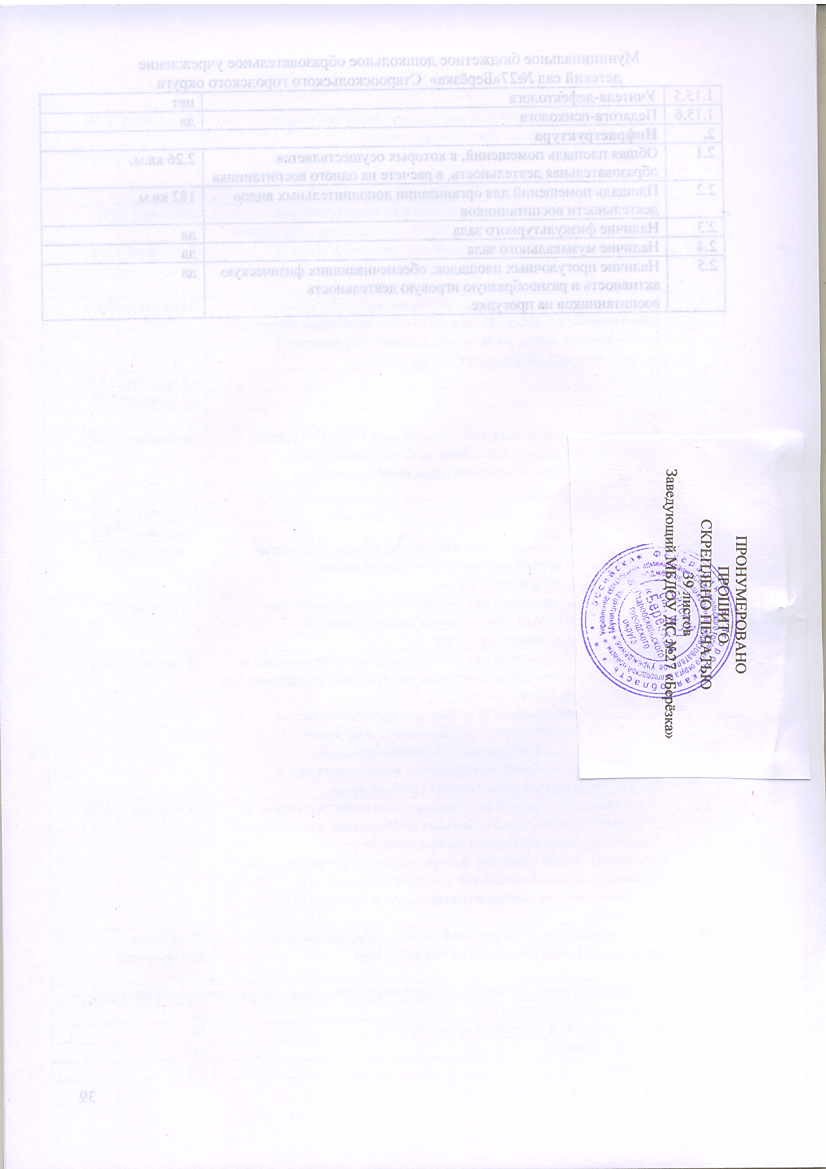 МБУЗ «Городская детская поликлиника №3» Проведены консультации врача для педагогов и родителей - 27, врач-педиатр принял участие в работе педагогического совета и  ПМПк МБДОУ. Центр психолого-медико- социального сопровождения Индивидуальное консультирование родителей по проблемам воспитания детей, подготовке их к школьному обучению. Проведено четыре методических объединения для педагогов-психологов МБДОУ МБОУ «СОШ №6» Посещение  этнографического музея школы, комнаты боевой славы.Выставки творческих работ - 2, праздники - 3, соревнования -2, театрализованные представления школьников для воспитанников ДОУ – 1. Взаимопосещение уроков и НОД педагогами с целью преемственности программ, экскурсий - 4 Старооскольский краеведческий музей Встречи дошкольников со специалистами музея - 1 Старооскольский театр «Ключик» Выездные тематические представления для детей - 2 БелГУПолучают высшее образование на базе среднего специального - 4 чел., прошли послевузовскую переподготовку по направлению «дошкольное образование» – 1. МОУ ДПО (ПК) «СОГИУУ» Научно-методическое сопровождение образовательной деятельности ДОУ,  , обобщение и распространение педагогического опыта. Дворец культуры «Молодежный» МБОУ ДОД «ДЮСШ «Лидер»Участие в конкурсах, организованных  на базе дворца культуры, посещение концертов, тематических мероприятийПодготовка и участие в соревнованиях Спартакиады для дошкольников Старооскольского городского округа.Участие в Фестивале ГТОГруппа и возрастПродолжительность   ООДОбщее время ООДвторая   группамладшего возраста (дети от 2 до 3 лет)до 9 минут30 минутмладшая группа (дети от 3 до 4 лет)15 минут60 минутсредняя группа (дети от 4 до 5 лет)20 минут70 минутстаршая группа (дети от 5 до 6 лет)до 25 минут90 минутподготовительная группа  (дети от 6 до 7 лет)30 минут110 минутГод (сентябрь)Списочный состав Из них девочек2013 год268 детей1312014 год  276детей1292015 год  280 детей114№ п/пПоказателиКоличество%Общее количество воспитанников в ДОО271100Общее количество родителей, участвующих в анкетировании13349Количество родителей, удовлетворённых оснащенностью ДОО13198Количество родителей, удовлетворённых квалифицированностью педагогов13299Количество родителей, удовлетворённых развитием ребенка133100Количество родителей, удовлетворённых взаимодействием с ДОО 13299ФИ ребенкаНазвание конкурса, дата проведенияУровень конкурсаРезультат, подтверждающий документ Дергилев СавелийКонкурс творческих работ «Семейное коллекционирование в образовательном процессе ДОУ»,    октябрь 2015ДОУ1 место, грамотаШаталова АлександраКонкурс творческих работ «Семейное коллекционирование в образовательном процессе ДОУ»,    октябрь 2015ДОУ1 место, грамотаПерепечаев МатвейКонкурс творческих работ «Семейное коллекционирование в образовательном процессе ДОУ»,    октябрь 2015ДОУ1 место, грамотаМеджлумян МелинеКонкурс творческих работ «Семейное коллекционирование в образовательном процессе ДОУ»,    октябрь 2015ДОУ3 место, грамотаМощенко АнастасияКонкурс творческих работ «Семейное коллекционирование в образовательном процессе ДОУ»,    октябрь 2015ДОУ3 место, грамотаПавлова ВикторияВоропаева КаринаКонкурс творческих работ «Семейное коллекционирование в образовательном процессе ДОУ»,    октябрь 2015ДОУ3 место, грамотаДергилев СавелийКонкурс творческих работ «Семейное коллекционирование в образовательном процессе ДОУ»,    октябрь 2015ДОУ1 место, грамотаФомина АнгелинаКонкурс творческих работ «Семейное коллекционирование в образовательном процессе ДОУ»,    октябрь 2015ДОУ1 место, грамотаШахназарова Анна-СофияКонкурс творческих работ «Семейное коллекционирование в образовательном процессе ДОУ»,    октябрь 2015ДОУ2место, грамотаРассказова ДарьяКонкурс творческих работ «Семейное коллекционирование в образовательном процессе ДОУ»,    октябрь 2015ДОУ2место, грамотаРезниченко МатвейКонкурс творческих работ «Семейное коллекционирование в образовательном процессе ДОУ»,    октябрь 2015ДОУ1 место, грамотаПерепечаев МатвейКонкурс творческих работ «Семейное коллекционирование в образовательном процессе ДОУ»,    октябрь 2015ДОУ1 место, грамотаАлабужев АндрейКонкурс творческих работ «Семейное коллекционирование в образовательном процессе ДОУ»,    октябрь 2015ДОУдипломантАчкасова НастяКонкурс творческих работ «Семейное коллекционирование в образовательном процессе ДОУ»,    октябрь 2015ДОУдипломантАртемова АняКонкурс творческих работ «Семейное коллекционирование в образовательном процессе ДОУ»,    октябрь 2015ДОУдипломантСафиулин МаксимКонкурс творческих работ «Семейное коллекционирование в образовательном процессе ДОУ»,    октябрь 2015ДОУдипломантСтажков ВаняКонкурс творческих работ «Семейное коллекционирование в образовательном процессе ДОУ»,    октябрь 2015ДОУдипломантШмалько ЛизаКонкурс творческих работ «Семейное коллекционирование в образовательном процессе ДОУ»,    октябрь 2015ДОУдипломантГубская КсюшаСедракян НанеКонкурс творческих работ «Семейное коллекционирование в образовательном процессе ДОУ»,    октябрь 2015ДОУучастникиГригорьев ВаняКонкурс творческих работ «Семейное коллекционирование в образовательном процессе ДОУ»,    октябрь 2015ДОУдипломантФиногенов СтепаII городской конкурс детского творчества «Осенние вытворяшки», октябрь2015ДОУлауреат 3степениСеркин РомаРыбкина Злата Стребкова ВаряКлейменова МашаСысолятина ВасилисаПаршуткин ДимаВокальный коллектив «Домисолька» II  городской конкурс детского творчества.октябрь 2015муниципальныйлауреат 3степениПономарев Федор2-ой этап 7-ой городской Спартакиады муниципальных бюджетных дошкольных образовательных организаций,  октябрь2015муниципальный3 место, грамотаСадков Матвей2-ой этап 7-ой городской Спартакиады муниципальных бюджетных дошкольных образовательных организаций, октябрь2015муниципальныйучастникЗелинская Алена2-ой этап 7-ой городской Спартакиады муниципальных бюджетных дошкольных образовательных организаций, октябрь2015муниципальныйучастникГригорьев ИванСавельева АнгелинаДетский конкурс художественного творчества «Новый дом для носорога»Ноябрь 2015муниципальныйучастникиИзвекова КаринаДетский конкурс художественного творчества «Новый дом для носорога»Ноябрь 2015муниципальныйучастникСедракян НанеДетский конкурс художественного творчества «Новый дом для носорога»Ноябрь 2015муниципальныйучастникГригорьев ВаняСавельева АнгелинаДетский конкурс художественного творчества «Новый дом для носорога»Ноябрь 2015муниципальныйдипломантВласова АринаФотоконкурс «Страна творчества» Общество с ограниченной возможностью «ОФИС Премьер» ноябрь 2015муниципальный2место, грамотаШабунова МашаФотоконкурс «Страна творчества» Общество с ограниченной возможностью «ОФИС Премьер» ноябрь 2015муниципальный2место, грамотаПисьменная Алена«В фотообъективе детство»   декабрь 2015«Веснушка» газета Старооскольских школьниковмуниципальный1 место, грамотаТибекина НастяМощенко НастяКонкурс юных вокалистов «Солнечный круг», в рамках Фестиваля детского творчества дошкольников «Кораблик детства»                               декабрь 2015муниципальный1 место, грамотаГригорьев ИванКомаров ТимофейКонкурс юных вокалистов «Солнечный круг», в рамках Фестиваля детского творчества дошкольников «Кораблик детства»                               декабрь 2015муниципальный3 место, грамотаСорокина КсенияХодыкина АленаЧерепашкина ВикаСафиулин МаксимКомаров ТимофейГригорьев ИванХореографический конкурс «Веселая радуга», в рамках Фестиваля детского творчества дошкольников «Кораблик детства»,  январь  2016                        муниципальный3 место, грамотаСтажков ИванЧерепашкина ВикаКостюлина АринаКонкурс юных чтецов, посвященный Дню освобождения Старого Оскола от немецко-фашистских захватчиков, февраль 2016ДОУ1 место, грамотаСавельева АнгелинаКонкурс юных чтецов, посвященный Дню освобождения Старого Оскола от немецко-фашистских захватчиков, февраль 2016ДОУ3 место, грамотаКостюлина АринаСтажков ИванКонкурс юных чтецов  «Синий платочек», посвященный Дню освобождения Старого Оскола от немецко-фашистских захватчиков, февраль 2016муниципальныйучастникиОрлов АлешаКонкурс юных чтецов  «Синий платочек», посвященный Дню освобождения Старого Оскола от немецко-фашистских захватчиков, февраль 2016муниципальный2 место, грамотаВеличко ТатьянаКонкурс юных чтецов, посвященный Дню освобождения Старого Оскола от немецко-фашистских захватчиков, февраль 2016ДОУ2 место, грамотаНежевенко МашаКонкурс юных чтецов, посвященный Дню освобождения Старого Оскола от немецко-фашистских захватчиков, февраль 2016ДОУ2 место, грамотаАнпилов ФедяКонкурс юных чтецов, посвященный Дню освобождения Старого Оскола от немецко-фашистских захватчиков, февраль 2016ДОУ3 место, грамотаКитов ВаняКонкурс юных чтецов, посвященный Дню освобождения Старого Оскола от немецко-фашистских захватчиков, февраль 2016ДОУ3 место, грамотаОрлов АлешаКонкурс юных чтецов, посвященный  Дню освобождения Старого Оскола от немецко-фашистских захватчиков, февраль 2016ДОУ1 место, грамотаЕрыгина ЛизаКонкурс юных чтецов, посвященный Дню освобождения Старого Оскола от немецко-фашистских захватчиков, февраль 2016ДОУ2 место, грамотаЩербаков ТимофейКонкурс юных чтецов, посвященный Дню освобождения Старого Оскола от немецко-фашистских захватчиков, февраль 2016ДОУ3 место, грамотаЗелинская АленаКонкурс исследовательских работ и творческих проектов «Я – исследователь», февраль 2016муниципальныйучастникВеличко ТатьянаII открытого городского творческого конкурса «Неугасима память поколений» к 71-й годовщине Победы в Великой Очественной войне.Номинация «Художественное слово» Апрель 2016муниципальный3 место, грамотаЕремин МатвейII открытого городского творческого конкурса «Неугасима память поколений» к 71-й годовщине Победы в Великой Очественной войне.Номинация «Художественное слово» Апрель 2016муниципальный3 место, грамотаНазаренко НазарII открытого городского творческого конкурса «Неугасима память поколений» к 71-й годовщине Победы в Великой Очественной войне.Номинация «Рисунок» Апрель 2016муниципальный1 место, грамотаСорокина КсенияАчкасова Настя II открытого городского творческого конкурса «Неугасима память поколений» к 71-й годовщине Победы в Великой Очественной войне.Номинация:  «Декоративно-прикладное творчество»,   апрель 2016муниципальный3 место, грамотаФиногенов СтепанII открытого городского творческого конкурса «Неугасима память поколений» к 71-й годовщине Победы в Великой Очественной войне.Номинация «Художественное слово»Апрель 2016муниципальный3 место, грамотаГорлачева ЛизаII открытого городского творческого конкурса «Неугасима память поколений» к 71-й годовщине Победы в Великой Очественной войне.Номинация «Художественное слово» Апрель 2016муниципальный 3 место, грамотаАчкинази ВаняII открытого городского творческого конкурса «Неугасима память поколений» к 71-й годовщине Победы в Великой Очественной войне.Номинация «Неугасима память поколений» Апрель 2016муниципальный2место, грамотаТибекина НастяЯкимова КатяI открытый городской конкурс детского творчества «Весенние лучики» 2016муниципальный2 место, грамотаСушкова ВарвараI открытый городской конкурс детского творчества «Весенние лучики» 2016муниципальныйпобедитель, грамотаИзвекова КаринаI открытый городской конкурс детского творчества «Весенние лучики» 2016муниципальный2 место, грамотаПроскурина МашаI открытый городской конкурс детского творчества «Весенние лучики» 2016муниципальный2 место, грамотаАнпилов ФедяI открытый городской конкурс детского творчества «Весенние лучики» 2016муниципальныйучастникЦыганков ДаниилФинальные соревнования 7-й Спартакиады муниципальных дошкольных образовательных учреждений Старооскольского городского округаМай 2016муниципальный3 место, грамотаКадровый состав учрежденияКоличество человек1.Административно-управленческие кадры12.Педагогический состав273.Вспомогательный персонал4.Обслуживающий персонал5.Общее количество работников57до 5 летот 5 до 10 летот 10 до 20 лет20 лет и более3 (11%)2(9%)8(32%)14(48%)№ п/пНазвание конкурсаУровень конкурса (федеральный, региональный, муниципальный)Основание для участия (приказ о подготовке и проведении конкурса)Сроки проведения конкурсаПобедители, призеры с указанием номинаций (Ф.И.О., должность)Основание(приказ об итогах)Федеральный уровеньФедеральный уровеньФедеральный уровеньФедеральный уровеньФедеральный уровеньФедеральный уровень1«Время знаний»Международный творческий конкурс «Время знаний»Всероссийское СМИ «Время знаний»Ноябрь 2015г.Победитель IIместо«Зима – зимушка»Батаговская Н. Н., воспитатель2«Время знаний»Международный творческий конкурс «Время знаний»Всероссийское СМИ «Время знаний»Ноябрь 2015г.Победитель IIместо «Экология»Малявина Н.Н., воспитатель3Рощупкина И.В.Всероссийский творческий конкурс«Рассударики»24.10.15г.Победитель |||место«Творческие работы и метод разработки»4Катерешина Т.А.Всероссийский творческий конкурс«Рассударики»24.10.15г.Победитель |||место«Творческие работы и метод разработки»5Беляева Г.В.Фестиваль международных и всероссийских дистанционных конкурсов «Таланты России»19.10.15г.Победитель || место«Педагогические проекты»«Патриотическое воспитание дошкольников»6Левченко Н.С.Всероссийский творческий конкурс для детей и педагогов «Лира»12.12.2015г.Победитель | место«Мой мастер – класс»7Гонюкова Н. Н.Всероссийский творческий конкурс для детей и педагогов «Лира»24.11.15г.Победитель |||место«Праздники»8Левченко Н.С.Всероссийский творческий конкурс«Рассударики»28.10.15г.Диплом Лауреат«Творческие работы и метод разработки»9Гонюкова Н. Н.Всероссийский творческий конкурс«Рассударики»28.10 15г.Диплом Лауреат«Творческие работы и метод разработки10Горяинова Л.П.Всероссийский творческий конкурс«Современные педагогические технологии образования детей дошкольного возраста»04.09.15г.04.10.15г.Победитель |||место«Академия роста»11Волкова С.В. Всероссийский профессиональный конкурс методических разработок «Методическая мозаика»01.10.по 30.11 15г.Победитель |||место«Конспект учебного занятия в ДОУ»12Волкова С.В.Всероссийский профессиональный конкурс методических разработок «Методическая мастерская»01.02.по31. 03. 15г.Победитель |||место«Конспект учебного занятия в ДОУ»13Всероссийский конкурс«Вопрсита»Блиц – олимпиада «Педагогические технологии»11.11.15г.Лауреат14Горяинова Л. П. Всероссийский конкурс«В ногу со временем: ключевые вопросы ФГОС ДОУ»19.05.16г.Лауреат15Блохина О.В.Всероссийский творческий конкурс«Время знаний»Декабрь 2015г.Победитель || место «Время знаний»16Трофименко О.И.Международная эколого – культурная акция «Покормите птиц»Ноябрь 15г.Победитель | место17Трофименко О.И.Международный творческий конкурс «Лето в моём городе»Июнь 15г.Диплом || место18Трушина Н.В.Международный конкурс презентаций «Мы играем в театр»05.06.15г.Диплом || место19Трушина Н.В.Международный фестиваль декоративного – прикладного творчества Диплом || место20Блохина О.В.Международный фестиваль педагогического мастерства «Кладовая педагогов»Январь 2016г.Диплом | местоМуниципальный уровеньМуниципальный уровеньМуниципальный уровеньМуниципальный уровеньМуниципальный уровеньМуниципальный уровень21Беляева Г.В.Муниципальный конкурс методических разработок по профилактике ДТПМарт 2016г.Призёр Лауреат 22Рощупкина И.В.Муниципальный конкурс методических разработок по профилактике ДТПМарт 2016г.Участие участие23Катерешина Т.А.Муниципальный конкурс методических разработок по профилактике ДТПМарт 2016гУчастиеучастие24 Левченко Н.С.Муниципальный конкурс методических разработок по профилактике ДТПМарт 2016гУчастиеучастие25 Гонюкова Н.Н.Муниципальный конкурс методических разработок по профилактике ДТПМарт 2016гУчастиеучастие26 Горяинова Л.П.Муниципальный конкурс  «Портфолио»28.09.2015г.победительПобедитель«Портфолио группы»27Волкова С.В.Муниципальный конкурс  «Портфолио»28.09.15г.победительПобедитель«Креативная идея»28Блохина О.В.Овсянникова Н.Б.Фёдорова Е.Н.Бесхмельницына Л.Ю.Катерешина Т.А.Горяинова Л.П.Муниципальный конкурс «Лучшая методическая разработка»Декабрь 15гпобедителиПризер 29Блохина О.В.Овсянникова Н.Б.Муниципальный конкурс «Ярмарка педагогических идей»2016гПобедителиучастие30Анисимова С.А.Муниципальный конкурс методических разработок по профилактике ДТПУчастиеМарт 2016г УчастиеучастиеСеминарыСеминарыСеминарыСеминарыСеминарыСеминары31Батаговская Н.Н.Практико – ориентированный семинар по теме «Формы организации образовательной деятельности в современном детском саду»05.12.15г.сертификат32Малявина Н.Н.Практико – ориентированный семинар по теме «Формы организации образовательной деятельности в современном детском саду»05.12.15г.сертификат33Рощупкина И.В.Практико – ориентированный семинар по теме «Познавательное развитие детей с 2 до 8 лет»17.12.15г.сертификат34Борищева Н.А.Организация учебно – образовательного процесса в ДОУ в условиях введения ФГОС ДОУ11.- 12. Май 16г.сертификат35Кононенко Т.А.Управление проектами в органах государственной власти и муниципального управления14.11.15г. сертификат36Шутова м.Е.Формы организации образовательной деятельности в современном детском саду05.12.15г.сертификатПечатные издания (публикации)Печатные издания (публикации)Печатные издания (публикации)Печатные издания (публикации)Печатные издания (публикации)Печатные издания (публикации)37Малявина Н.Н. Публикация авторской работы «Гиперактивный ребенок»Свидетельство о публикации 38Рощупкина И.В.Катерешина Т.А.Публикация в журнале «Научный альманах»7.12.15гСвидетельство о публикации.39Волкова С.В.Педагогическая технология и проблема ее выбора. Тамбов03.06.15г.Сборник «Актуальные вопросы образования и науки»40Волкова С.В.Гендерный подход воспитания детей дошкольного возраста. Тамбов30.06.15г.Сборник том 9 стр. 2641Волкова С.В.Экология и дошкольник. Тамбов30.09.15Сборник 4542Хаустова С.Д.Экология и дошкольник. Тамбов30.09.15Сборник 4543Блохина О.В.Овсянникова Н.Б.«Коррекция и профилактика научных психоэмоционального напряжения у дошкольников средствами музыка терапии30.05.15г.Сборник «Актуальные вопросы в научной работе и образовательной деятельности» 44Анисимова С.А.Публикация вэлектроном журнале «Педмастерство»11.11.15г.сертификат45Левченко Н.С.Гонюкова Н.Н.Актуальные вопросы в научной работе и образовательной деятельности. Тамбов 30.05.15Сборник том 746Гонюкова Н.Н.Перспективы развития науки и образования. Тамбов31.10.15г.Сборник часть 647Левченко Н.С.Перспективы развития науки и образования. Тамбов31.10.15г.Сборник часть 648Трофименко О.И.Трушина Н.В.Актуальные вопросы в научной работе и образовательной деятельности. Тамбов30.10. 15г.Сборник 49Понамарева Л.Н.Публикация вэлектроном журнале «Педмастерство»11.11.15сертификат50Трушина Н.В.Сборник научных трудов по материалам международной научно – практической конференции. Тамбов 51Трофименко О.И.Трушина Н.В.Международная дистанционно научно – практическая конференция «Педагогическая инициатива»Сборник 2015Научно – практические конференции Научно – практические конференции Научно – практические конференции Научно – практические конференции Научно – практические конференции Научно – практические конференции 52Катерешина Т.А.Научно – практическая конференция «Интеграция ресурсов как условие повышения качества образовательного процесса»22.12.15г.Участие сертификат5354Горяинова Л.П.Трофименко О.И.Сценарий мастер – класса «Закрепление знаний правил дорожного движения через решения логических задач у старших дошкольников»Развитие изобразительной деятельности у детей дошкольного возраста с помощью пособия19.11.15г.09.07.15г.СвидетельствоСертификат ВебинарыВебинарыВебинарыВебинарыВебинарыВебинары55Малявина Н.Н.«Развитие словесного творчества на групповых занятиях со старшими дошкольниками»07.10.15г.Сертификат 56Рощупкина И.В.«Особенности формирования грамматического строя у детей с ОНР» 02.09.15г.Сертификат 57Катерешина Т.А.«Особенности формирования грамматического строя у детей с ОНР»02.09.15г.Сертификат58 Левченко Н.С.Работаем по ФГОС ДОО. Современные образовательные технологии. Обеспечение преемственности дошкольного и начального образования.30.11.15г.Сертификат 59Гонюкова Н.Н.«Метод проектов в образовательной деятельности ДОО»21.09.15г.Сертификат 60Беляева Г.В.«Развитие словесного творчества на групповых занятиях со старшими дошкольниками»07.10.15г.Сертификат 61Беляева Г.В.«Звукопроизношение у дошкольников» Январь 16г.Сертификат 62Трушина Н.В.«Планируемые результаты и оценка их достижения как структура образующий элемент ФГОС ДОО03.02.15г.сертификат63«Создание и использование интерактивной игровой среды в условиях введения ФГОС.20.01.15г.сертификат1.1112.Помещения для приготовления питания воспитанников   13.Объекты хозяйственно-бытового и санитарно-гигиенического назначения 11144.Помещения для дневного пребывания, для сна и отдыха обучающихся, воспитанников 11115.Объекты для проведения специальных коррекционных занятий  Кабинет педагога - психолога16.Объекты физической культуры и спорта 127.Иное111Стационарный компьютер -4;Ноутбук -3Копировальная техника 3 в 1 -  4Принтер -1Мультимедийный проектор -1 Магнитофон -13Музыкальный центр -2Телевизор -1DVD плеер - 1Стационарный компьютер -4;Ноутбук -3Копировальная техника 3 в 1 -  4Принтер -1Мультимедийный проектор -1 Магнитофон -13Музыкальный центр -2Телевизор -1DVD плеер - 1Воспитанники/педагогиВоспитанники/ все сотрудники10/14/1№ п/пПоказателиЕдиница измерения1.Образовательная деятельностьОбразовательная деятельность1.1Общая численность воспитанников, осваивающих  образовательную программу дошкольного образования, в том числе:280 человек 1.1.1В режиме полного дня (8-12 часов)280человек 1.1.2В режиме кратковременного пребывания (3-5 часов)0 человек1.1.3В семейной дошкольной группе0 человек1.1.4В форме семейного образования с психолого-педагогическим сопровождением на базе дошкольной образовательной организации0 человек1.2Общая численность воспитанников в возрасте до 3 лет48 человек1.3Общая численность воспитанников в возрасте от 3 до 8 лет232 человека1.4Численность/удельный вес численности воспитанников общей численности воспитанников, получающих услуги присмотра и ухода:280человека/ 100%1.4.1В режиме полного дня (8-12 часов)280 человека/100%1.4.2В режиме продленного дня (12-14 часов)0 человек/ 0 %1.4.3В режиме круглосуточного пребывания0 человек/ 0 %1.5Численность/удельный вес численности воспитанников с ограниченными возможностями здоровья в общей численности воспитанников, получающих услуги:0 человек/ 0 %1.5.1По коррекции недостатков в физическом и (или) психическом развитии0 человек/ 0 %1.5.2По освоению образовательной программы дошкольного образования0 человек/ 0 %1.5.3По присмотру и уходу0 человек/ 0%1.6Средний показатель пропущенных дней при посещении дошкольной образовательной организации по болезни на одного воспитанника6,6 д/дня1.7Общая численность педагогических работников, в том числе:28 человек/100%1.7.1Численность/удельный вес численности педагогических работников, имеющих высшее образование21 человек/ 75%1.7.2Численность/удельный вес численности педагогических работников, имеющих высшее образование педагогической направленности (профиля)8 человек/ 29%1.7.3Численность/удельный вес численности педагогических работников, имеющих среднее профессиональное образование7человек/ 25%1.7.4Численность/удельный вес численности педагогических работников, имеющих среднее профессиональное образование педагогической направленности (профиля)7 человек/ 25%1.8Численность/удельный вес численности педагогических работников, которым по результатам аттестации присвоена квалификационная категория, в общей численности педагогических работников, в том числе:25 человек/ 90%1.8.1Высшая15 человек/ 54 %1.8.2Первая10 человек/ 35%1.8.3.Вторая -1.9Численность/удельный вес численности педагогических работников в общей численности педагогических работников, педагогический стаж работы которых составляет:28 человек/ 100%1.9.1До 5 лет3 человека/11%1.9.2Свыше 30 лет8 человек/  29%1.10Численность/удельный вес численности педагогических работников в общей численности педагогических работников в возрасте до 30 лет2 человека/ 7%1.11Численность/удельный вес численности педагогических работников в общей численности педагогических работников в возрасте от 55 лет1 человека/ 3%1.12Численность/удельный вес численности педагогических и административно-хозяйственных работников, прошедших за последние 5 лет повышение квалификации/профессиональную переподготовку по профилю педагогической деятельности или иной осуществляемой в образовательной организации деятельности, в общей численности педагогических и административно-хозяйственных работников30 человек / 100 %1.13Численность/удельный вес численности педагогических и административно-хозяйственных работников, прошедших повышение квалификации по применению в образовательном процессе федеральных государственных образовательных стандартов в общей численности педагогических и административно-хозяйственных работников28 человек /100%1.14Соотношение “педагогический работник/воспитанников дошкольной образовательной организации28 человек /280 человека(1/10)1.15Наличие в образовательной организации следующих педагогических работников:Наличие в образовательной организации следующих педагогических работников:1.15.1Музыкального руководителяда1.15.2Инструктора по физической культуреда1.15.3Учителя-логопеданет1.15.4Логопеданет1.15.5Учителя-дефектологанет1.15.6Педагога-психологада2.ИнфраструктураИнфраструктура2.1Общая площадь помещений, в которых осуществляется образовательная деятельность, в расчете на одного воспитанника2,26 кв.м.2.2Площадь помещений для организации дополнительных видов деятельности воспитанников182 кв.м.2.3Наличие физкультурного залада2.4Наличие музыкального залада2.5Наличие прогулочных площадок, обеспечивающих физическую активность и разнообразную игровую деятельность воспитанников на прогулкеда